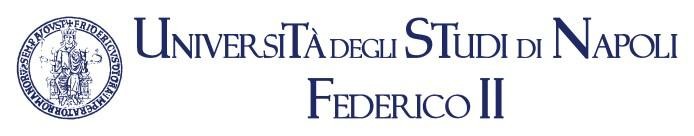 				Orario delle lezioni a.a. 2021/2022			I Anno I Semestre per i corsi di studio M81/M86 			(Tecniche Audiometriche/ Tecniche Audioprotesiche)									      http://m81.corsidistudio.unina.it/http://m86.corsidistudio.unina.it/Le lezioni si svolgeranno nell’aula T7 presso la sede di Scampia(vedi istruzioni nella  sezione avvisi)Riepilogo Insegnamenti per il I Anno I SemestreSCIENZE FISICHE E STATISTICHE (ESAME) Presidente Commissione: (Prof.ssa Loffredo Filomena)    Fisica (Prof.ssa Loffredo Filomena )       Statistica Medica  (Prof.  ) Misure elettriche ed elettroniche (Prof.) Sistemi di elaborazione dell’informazione (Prof.) SCIENZE  MORFOFUNZIONALI  (ESAME) (Presidente Commissione: Prof.ssa Claudia Rosati  Anatomia Umana (Prof. Eugenio Di Vaia ) Istologia        (Prof.ssa Claudia Rosati ) (Fisiologia    (Prof. )   SCIENZE BIOCHIMICHE E BIOLOGICHE (ESAME) (Presidente Commissione: Prof. Cevenini Armando  per il CDS M81/M86 Chimica e Biochimica (Prof.ssa Cesaro Elena per il CDS M81) / Prof.Avolio Rosario per il CDS M86)    Biochimica Clinica   (Prof. Cevenini Armando  )Biologia generale   (Prof. D’Agostino Massimo)   LABORATORIO INFORMATICO (ESAME)      Laboratorio Informatico   ()LABORATORIO PROFESSIONALIZZANTE (ESAME) 	 Laboratorio Professionalizzante () ()TIROCINIO I ANNO I SEMESTRE (ESAME) Presidente Commissione:   Prof. Carmine PiccoloProf. DIRETTORE DIDATTICO DEI TIROCINIDott. Carmine PiccoloOrarioMartedì 01.11Mercoledì 02.11 07.11Giovedì 03.11Venerdì 04.118.30-9.30TirocinioMisure elettricheTirocinio9.30-10.30FESTATirocinioMisure elettricheTirocinio10.30-11.30TirocinioBiologia generaleTirocinio11.30-12.30TirocinioBiologia generaleTirocinio13.00-14.00TirocinioAnatomia UmanaTirocinio14.00-15.00FESTATirocinioAnatomia UmanaTirocinio15.00-16.00Lab. ProfessionalizzanteAnatomia UmanaTirocinio16.00-17.00Lab. ProfessionalizzanteLab. InformaticoTirocinioOrarioLunedì 07.11Martedì 08.11Mercoledì 09.11Giovedì 10.11Venerdì 11.118.30-9.30FisicaStatistica MedicaTirocinioMisure elettricheTirocinio9.30-10.30FisicaStatistica MedicaTirocinioMisure elettricheTirocinio10.30-11.30FisicaStatistica MedicaTirocinioBiologia generaleTirocinio11.30-12.30FisicaStatistica MedicaTirocinioBiologia generaleTirocinioPAUSAPAUSAPAUSAPAUSAPAUSAPAUSA13.00-14.00Biochimica  ClinicaIstologiaTirocinioAnatomia UmanaTirocinio14.00-15.00Biochimica  ClinicaIstologiaTirocinioAnatomia UmanaTirocinio15.00-16.00FisiologiaChimica e Biochim. BiochimicaLab. ProfessionalizzanteAnatomia UmanaTirocinio16.00-17.00FisiologiaChimica e Biochim.Lab. ProfessionalizzanteLab. InformaticoTirocinioOrarioLunedì 14.11Martedì 15.11Mercoledì 16.11Giovedì 17.11Venerdì 18.118.30-9.30FisicaStatistica MedicaTirocinioMisure elettricheTirocinio9.30-10.30FisicaStatistica MedicaTirocinioMisure elettricheTirocinio10.30-11.30FisicaStatistica MedicaTirocinioBiologia generaleTirocinio11.30-12.30FisicaStatistica MedicaTirocinioBiologia generaleTirocinioPAUSAPAUSAPAUSAPAUSAPAUSAPAUSA13.00-14.00Biochimica ClinicaIstologiaTirocinioAnatomia UmanaTirocinio14.00-15.00Biochimica ClinicaIstologiaTirocinioAnatomia UmanaTirocinio15.00-16.00FisiologiaChimica e Biochim. BiochimicaLab. ProfessionalizzanteAnatomia UmanaTirocinio16.00-17.00FisiologiaChimica e Biochim.Lab. ProfessionalizzanteLab. InformaticoTirocinioOrarioLunedì 21.11Martedì 22.11Mercoledì 23.11Giovedì 24.11Venerdì 25.118.30-9.30FisicaStatistica MedicaTirocinioMisure elettricheTirocinio9.30-10.30FisicaStatistica MedicaTirocinioMisure elettricheTirocinio10.30-11.30FisicaStatistica MedicaTirocinioBiologia generaleTirocinio11.30-12.30FisicaStatistica MedicaTirocinioBiologia generaleTirocinioPAUSAPAUSAPAUSAPAUSAPAUSAPAUSA13.00-14.00Biochimica  ClinicaIstologiaTirocinioAnatomia UmanaTirocinio14.00-15.00Biochimica  ClinicaIstologiaTirocinioAnatomia UmanaTirocinio15.00-16.00FisiologiaChimica e Biochim. BiochimicaLab. ProfessionalizzanteAnatomia UmanaTirocinio16.00-17.00FisiologiaChimica e Biochim.Lab. ProfessionalizzanteLab. InformaticoTirocinioOrarioLunedì 28.11Martedì 29.11Mercoledì 30.11Giovedì 01.12Venerdì 02.128.30-9.30FisicaStatistica MedicaTirocinioMisure elettricheTirocinio9.30-10.30FisicaStatistica MedicaTirocinioMisure elettricheTirocinio10.30-11.30FisicaStatistica MedicaTirocinioBiologia generaleTirocinio11.30-12.30FisicaStatistica MedicaTirocinioBiologia generaleTirocinioPAUSAPAUSAPAUSAPAUSAPAUSAPAUSAPAUSAPAUSAPAUSAPAUSAPAUSAPAUSA13.00-14.00Biochimica  ClinicaChimica e Biochim.TirocinioAnatomia UmanaTirocinio14.00-15.00Biochimica  ClinicaChimica e Biochim.TirocinioAnatomia UmanaTirocinio15.00-16.00FisiologiaLab. InformaticoLab. ProfessionalizzanteAnatomia UmanaTirocinio16.00-17.00FisiologiaLab. InformaticoLab. ProfessionalizzanteLab. InformaticoTirocinioOrarioLunedì 05.12Martedì 06.12 11.12.12Mercoledì 07.12Giovedì 08.12Venerdì 09.128.30-9.30FisicaStatistica MedicaTirocinio9.30-10.30FisicaStatistica MedicaTirocinioFESTA10.30-11.30FisicaStatistica MedicaTirocinio11.30-12.30FisicaStatistica MedicaTirocinio13.00-14.00Biochimica  ClinicaChimica e Biochim.Tirocinio14.00-15.00Biochimica  ClinicaChimica e Biochim.Lab. ProfessionalizzanteFESTA15.00-16.00FisiologiaLab. InformaticoLab. Professionalizzante16.00-17.00FisiologiaLab. InformaticoLab. ProfessionalizzanteOrarioLunedì 12.12Martedì 13.12Mercoledì 14.12Giovedì 15.12Venerdì 16.128.30-9.30FisicaStatistica MedicaLab. InformaticoMisure elettriche9.30-10.30FisicaStatistica MedicaLab. InformaticoMisure elettriche10.30-11.30FisicaStatistica MedicaLab. InformaticoBiologia generale11.30-12.30FisicaStatistica MedicaBiologia generalePAUSAPAUSAPAUSAPAUSAPAUSA13.00-14.00Biochimica ClinicaChimica e Biochim.Lab. ProfessionalizzanteAnatomia Umana14.00-15.00Biochimica ClinicaChimica e Biochim.Lab. ProfessionalizzanteAnatomia Umana15.00-16.00FisiologiaLab. InformaticoLab. ProfessionalizzanteAnatomia Umana16.00-17.00FisiologiaLab. InformaticoLab. ProfessionalizzanteLab. Informatico	OrarioLunedì 19.12Martedì 20.12Mercoledì 21.12Giovedì 22.12Venerdì 23.128.30-9.30FisicaSist.elab .informaz.Lab. InformaticoMisure elettriche9.30-10.30FisicaSist.elab. informaz.Lab. InformaticoMisure elettricheFESTA10.30-11.30FisicaSist.elab .informaz.Lab. InformaticoBiologia generale11.30-12.30FisicaSist.elab. informaz.Biologia generalePAUSAPAUSAPAUSAPAUSAPAUSAPAUSA13.00-14.00Biochimica ClinicaChimica e Biochim.Lab. ProfessionalizzanteAnatomia Umana14.00-15.00Biochimica ClinicaChimica e Biochim.Lab. ProfessionalizzanteAnatomia Umana15.00-16.00FisiologiaLab. InformaticoLab. ProfessionalizzanteAnatomia Umana16.00-17.00FisiologiaLab. InformaticoLab. ProfessionalizzanteLab. Informatico.OrarioLunedì 26.12Martedì 27.12Mercoledì 28.12Giovedì 29.12Venerdì 30.128.30-9.309.30-10.30     FESTA10.30-11.3011.30-12.3013.00-14.00FESTAFESTAFESTAFESTAFESTA14.00-15.00FESTAFESTAFESTAFESTAFESTA15.00-16.00FESTAFESTAFESTAFESTAFESTA16.00-17.00FESTAFESTAFESTAFESTAFESTAOrarioLunedì 02.01Martedì 03.01Mercoledì 04.01Giovedì 05.01Venerdì 06.018.30-9.30FESTAFESTAFESTAFESTAFESTA9.30-10.30FESTA10.30-11.30FESTA11.30-12.30FESTA13.00-14.00FESTAFESTAFESTAFESTAFESTA14.00-15.00FESTA15.00-16.00FESTA16.00-17.00FESTAOrarioLunedì 09.01Martedì 10.01Mercoledì 11.01Giovedì 12.01Venerdì 13.018.30-9.30FisicaSist.elab .informaz.Lab. InformaticoMisure elettriche9.30-10.30FisicaSist.elab. informaz.Lab. InformaticoMisure elettriche10.30-11.30FisicaSist.elab .informaz.Lab. InformaticoBiologia generale11.30-12.30FisicaSist.elab. informaz.Biologia generalePAUSAPAUSAPAUSAPAUSAPAUSAPAUSA13.00-14.00Biochimica ClinicaIstologiaLab. ProfessionalizzanteAnatomia Umana14.00-15.00Biochimica ClinicaIstologiaLab. ProfessionalizzanteAnatomia Umana15.00-16.00FisiologiaChimica e Biochim. BiochimicaLab. ProfessionalizzanteAnatomia Umana16.00-17.00FisiologiaChimica e Biochim.Lab. ProfessionalizzanteLab. InformaticoOrarioLunedì 16.01Martedì 17.01Mercoledì 18.01Giovedì 19.01Venerdì 20.018.30-9.30FisicaSist.elab .informaz.Lab. InformaticoMisure elettriche9.30-10.30FisicaSist.elab. informaz.Lab. InformaticoMisure elettriche10.30-11.30FisicaSist.elab .informaz.Lab. InformaticoBiologia generale11.30-12.30FisicaSist.elab. informaz.Biologia generalePAUSAPAUSAPAUSAPAUSAPAUSAPAUSAA13.00-14.00Biochimica ClinicaIstologiaLab. ProfessionalizzanteAnatomia Umana14.00-15.00Biochimica ClinicaIstologiaLab. ProfessionalizzanteAnatomia Umana15.00-16.00FisiologiaChimica e Biochim. BiochimicaLab. ProfessionalizzanteAnatomia Umana16.00-17.00FisiologiaChimica e Biochim.Lab. ProfessionalizzanteLab. InformaticoOrarioLunedì 23.01Martedì 24.01Mercoledì 25.01Giovedì 26.01Venerdì 27.018.30-9.30Sist.elab .informaz.Misure elettriche9.30-10.30Sist.elab. informaz.Misure elettriche10.30-11.30Sist.elab .informaz.Biologia generale11.30-12.30Sist.elab. informaz.Biologia generalePAUSAPAUSAPAUSAPAUSAPAUSAPAUSATirocinio13.00-14.00Biochimica ClinicaIstologiaLab. ProfessionalizzanteAnatomia Umana14.00-15.00Biochimica ClinicaIstologiaLab. ProfessionalizzanteAnatomia Umana15.00-16.00FisiologiaChimica e Biochim. BiochimicaLab. ProfessionalizzanteAnatomia Umana16.00-17.00FisiologiaChimica e Biochim.Lab. ProfessionalizzanteLab. InformaticoOrarioLunedì 30.01Martedì 31.01Mercoledì 01.02Giovedì 02.02Venerdì 03.028.30-9.30Sist.elab .informaz.Misure elettriche9.30-10.30Sist.elab. informaz.Misure elettriche10.30-11.30Sist.elab .informaz.Biologia generale11.30-12.30Sist.elab. informaz.Biologia generalePAUSAPAUSAPAUSAPAUSAPAUSAPAUSA13.00-14.00Biochimica ClinicaChimica e Biochim.Lab. ProfessionalizzanteAnatomia Umana14.00-15.00Biochimica ClinicaChimica e Biochim.Lab. ProfessionalizzanteAnatomia Umana15.00-16.00FisiologiaLab. InformaticoLab. ProfessionalizzanteAnatomia Umana16.00-17.00FisiologiaLab. InformaticoLab. InformaticoOrarioLunedì 06.02Martedì 07.02Mercoledì 08.02Giovedì 09.02Venerdì 10.028.30-9.30Sist.elab .informaz.Misure elettriche9.30-10.30Sist.elab. informaz.Misure elettriche10.30-11.30Sist.elab .informaz.Biologia generale11.30-12.30Sist.elab. informaz.Biologia generalePAUSAPAUSAPAUSAPAUSAPAUSAPAUSALabor. Informatico13.00-14.00Biochimica ClinicaChimica e Biochim.Anatomia Umana14.00-15.00Biochimica ClinicaChimica e Biochim.Anatomia Umana15.00-16.00FisiologiaLab. InformaticoAnatomia Umana16.00-17.00FisiologiaLab. InformaticoLab. Informatico